SCHEDA PROGETTO POF IL DIRIGENTE  SCOLASTICOProf.ssa Caterina Cimino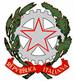 Ministero dell’Istruzione, dell’Università e della RicercaISTITUTO STATALE di ISTRUZIONE SECONDARIA SUPERIORELiceo Scientifico “F. Severi”Salerno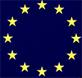 Sezione 1 - Descrittiva1.1 Denominazione progettoIndicare Codice e denominazione del progetto  Olimpiadi della Filosofia1.2 Responsabile progettoIndicare Il responsabile del progetto  Prof.Giovanni Battista Rimentano, Direttore Dipartimento disciplinare di Filosofia e Storia1.3 ObiettiviDescrivere gli obiettivi misurabili che si intendono perseguire, i destinatari a cui si rivolge, le finalità e le metodologie utilizzate. Illustrare eventuali rapporti con altre istituzioni. Finalità Sapersi orientare nella storia del pensiero filosofico per problematiche e temi, individuando continuità e divergenze attraverso operazioni di analisi di testi filosofici e composizioni di brevi dissertazioni (in particolare saranno sviluppate le tematiche attinenti alla partecipazione alle Olimpiadi della filosofia),Selezionare un/a candidato/a del nostro Istituto per partecipare alla prova selettiva di livello regionale delle Olimpiadi della filosofia (valorizzazione delle eccellenze)ObiettiviAmpliare le conoscenze maturate nel corso curricolare sulle tematiche inerenti al concorso in oggetto (Olimpiadi della Filosofia 2016)Potenziare la capacità di ricostruire in maniera sintetica concetti e linee argomentative complesseSaper valutare la qualità delle argomentazioni sulla base della loro coerenza internaEssere capace di compiere operazioni di analisi di testi filosofici (individuazione di tesi, strutture linguistico-argomentative, problematizzazione)Saper produrre un testo argomentativo culturalmente documentato, coerente, personale, efficace sulla scorta delle prove di selezione del concorso in oggettoCompetenze in L2 (inglese) per gli alunni che decidano di partecipare al concorso in oggetto con elaborati scritti in lingua straniera1.4 DurataDescrivere l'arco temporale nel quale il progetto si attua,  illustrare le fasi operative individuando le attività da svolgere in un anno finanziario separatamante da quelle da svolgere in un altro. Attuazione annuale, scadenze utili da definire in relazione all’uscita del bando di concorso, con il calendario delle prove di selezione a livello regionale (presumibilmente lo svolgimento della preparazione e della selezione avverrà nei mesi di gennaio-febbraio). Al termine, prova di selezione a livello di Istituto. Correzione e criteri di valutazione a cura del Dipartimento. Gli allievi selezionati saranno accompagnati da un docente alle prove selettive regionali.1.5 - Risorse umaneIndicare i profili di riferimento dei docenti, dei non docenti e dei collaboratori esterni che si prevede di utilizzare. Indicare i nominativi delle persone che ricopriranno ruoli rilevanti. Separare le utilizzazioni per anno finanziario.Oneri finanziari e risorse umanePer i docenti di Filosofia di questo Istituto (il cui numero verrà definito in sede di Dipartimento): un totale di 10 ore retribuite di lezione e di attività laboratoriale di preparazione al certamen.Eventuale coinvolgimento di un docente di lingua inglese, in caso di correzione elaborato in lingua straniera (inglese), correzioni  elaborati di selezione di Istituto a cura  dei docenti di Dipartimento di Filosofia e accompagnamento degli studenti selezionati alle prove regionali e/o nazionali e internazionali (almeno un docente)  senza oneri di spese aggiuntive. Responsabile di progetto: 5 ore di coordinamento 1.6 – Beni e serviziIndicare le risorse logistiche ed organizzative che si prevede di utilizzare per la realizzazione. Separare gli acquisti da effettuare per anno finanziario.Aule munite di LIM per le attività di preparazione laboratoriale sui testi (20 ore)Data 25/09/2015                                                                                IL RESPONSABILE del progetto                                Giovanni Battista Rimentano